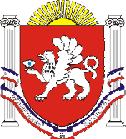 РЕСПУБЛИКА    КРЫМРАЗДОЛЬНЕНСКИЙ РАЙОНКОВЫЛЬНОВСКИЙ СЕЛЬСКИЙ СОВЕТ 21( внеочередное) 2 созыва                                               РЕШЕНИЕ        08 февраля   2021 года                            с. Ковыльное                                      №  127О внесении изменений в решение Ковыльновского сельского совета от 27.08.2018 г. № 499 «Об утверждении Положения о порядке содействия и создания условий для развития малого и среднего предпринимательства в муниципальном образовании Ковыльновское сельское поселение»       В соответствии с Федеральным законом от 06.10.2003г. № 131-ФЗ «Об общих принципах организации местного самоуправления в Российской Федерации», Федеральным законом от 24.07.2007 № 209-ФЗ «О развитии малого и среднего предпринимательства в Российской Федерации», Уставом муниципального образования Ковыльновское  сельское поселение, принимая во внимание информационное письмо прокуратуры Раздольненского района от 29.09.2020 № Исорг-20350020-1754-20/-20350020, заключение прокуратуры Раздольненского района от 28.12.2020 № Исорг-20350020-2587-20/8416-20350020,   с целью приведения нормативных правовых актов Ковыльновского сельского поселения в соответствие с действующим законодательством Ковыльновский сельский советРЕШИЛ:1. Внести следующие изменения в решение Ковыльновского сельского совета от 27.08.2018 г. № 499 «Об утверждении Положения о порядке содействия и создания условий для развития малого и среднего предпринимательства в муниципальном образовании Ковыльновское сельское поселение»:1.1. Дополнить статью 1 приложения пунктом 1.4 в следующего содержания:«1.4. Физические лица, не являющиеся индивидуальными предпринимателями и применяющие специальный налоговый режим «Налог на профессиональный доход», вправе обратиться в порядке и на условиях, которые установлены Федеральным законом от 24 июля 2007 г. № 209-ФЗ «О развитии малого и среднего предпринимательства в Российской Федерации» и муниципальными нормативными актами, за оказанием финансовой, гарантийной, имущественной, информационной, консультационной поддержки, поддержки в сфере образования, в области ремесленной деятельности, поддержки субъектов малого и среднего предпринимательства, осуществляющих сельскохозяйственную деятельность, и поддержки, предоставляемой корпорацией развития малого и среднего предпринимательства, ее дочерними обществами, в органы местного самоуправления, оказывающие поддержку субъектам малого и среднего предпринимательства, а также в организации, образующие инфраструктуру поддержки субъектов малого и среднего предпринимательства, корпорацию развития малого и среднего предпринимательства, ее дочерние общества.».2.Обнародовать данное решение путем размещения на информационных стендах населенных пунктов Ковыльновского сельского поселения и на официальном сайте Администрации Ковыльновского сельского поселения в сети Интернет (http://kovilnovskoe-sp.ru/).3. Настоящее решение вступает в силу со дня его официального обнародования.4. Контроль за выполнением настоящего решения возложить на председателя Ковыльновского сельского совета - главу Администрации Ковыльновского сельского поселения.Председатель Ковыльновского сельского совета- глава АдминистрацииКовыльновского сельского поселения                                       Ю.Н. Михайленко